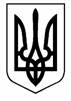 Голубівська загальноосвітня школа І-ІІІ ступенів Новомосковської районної  ради  Дніпропетровської  області вул. Леніна, 17, с. Голубівка, Новомосковський район, Дніпропетровська  область, 51230,тел. (05693)53193, е-mail: sndgolubovka@ukr.net, код ЄДРПОУ 26368447«Захист прав споживачівв Україні»Віртуальний кінозал10 класВчитель економіки                                                                      Мала Л. М.2013 «Захист прав споживачівв Україні»МЕТА :  пояснити, якими правами наділені споживачі в Україні за законом;            - чому споживач має бути обізнаним і з яких причин можуть порушуватись його права;розвивати практичні навички попередження ситуацій придбання неякісних товарів або послуг, критичного аналізу змісту реклами;виховувати якості обізнаних та грамотних споживачів.Хід урокуІ. Організаційний момент.ІІ. Вступне слово вчителяПобудова в Україні соціально-орієнтованої економіки виводить на перший план фігуру людини - громадянина, тому забезпечення його прав стає основоположною цінністю в суспільстві. В зв'язку з цим підвищеної актуальності набувають питання захисту прав споживачів товарів, робіт, послуг. Захист прав споживачів традиційно вважають цивільно-правовим інститутом, тому проблематику захисту прав споживачів розглядають в рамках цивільного права.Рівень споживання товарів і послуг - це показник якості життя населення, який включає повну вартість споживаних матеріальних благ та послуг (платних, пільгових і безкоштовних), одержаних населенням за рахунок доходів від праці, від власності, підприємницьких доходів, соціальних трансфертів і т.п.Якість життя - це узагальнююча соціально-економічна категорія, яка являє собою узагальнення поняття «рівень життя» і включає не тільки рівень споживання матеріальних благ і послуг, але і задоволення духовних потреб, здоров'я, тривалість життя, умови середовища, що оточує людину, морально-психологічний клімат, душевний комфорт.  Гарантований рівень споживання з боку держави забезпечується:  - стимулюванням виробництва товарів, виконання робіт і надання послуг; 
- введенням у разі потреби нормованого розподілу товарів, якщо немає гарантій їх вільного придбання кожним споживачем; 
- введенням компенсаційних виплат, різних видів допомоги і пільг громадянам. 
Захист прав споживачів здійснюють спеціально уповноважений центральний орган виконавчої влади у сфері захисту прав споживачів та його територіальні органи, Рада міністрів Автономної Республіки Крим, місцеві державні адміністрації, органи і установи, що здійснюють державний санітарно-епідеміологічний нагляд, інші органи виконавчої влади, органи місцевого самоврядування згідно із законодавством, а також суди. 
ІІІ. Перегляд  учбового фільму з питань захисту прав споживачів (ч.1, ч.2).Підсумок уроку.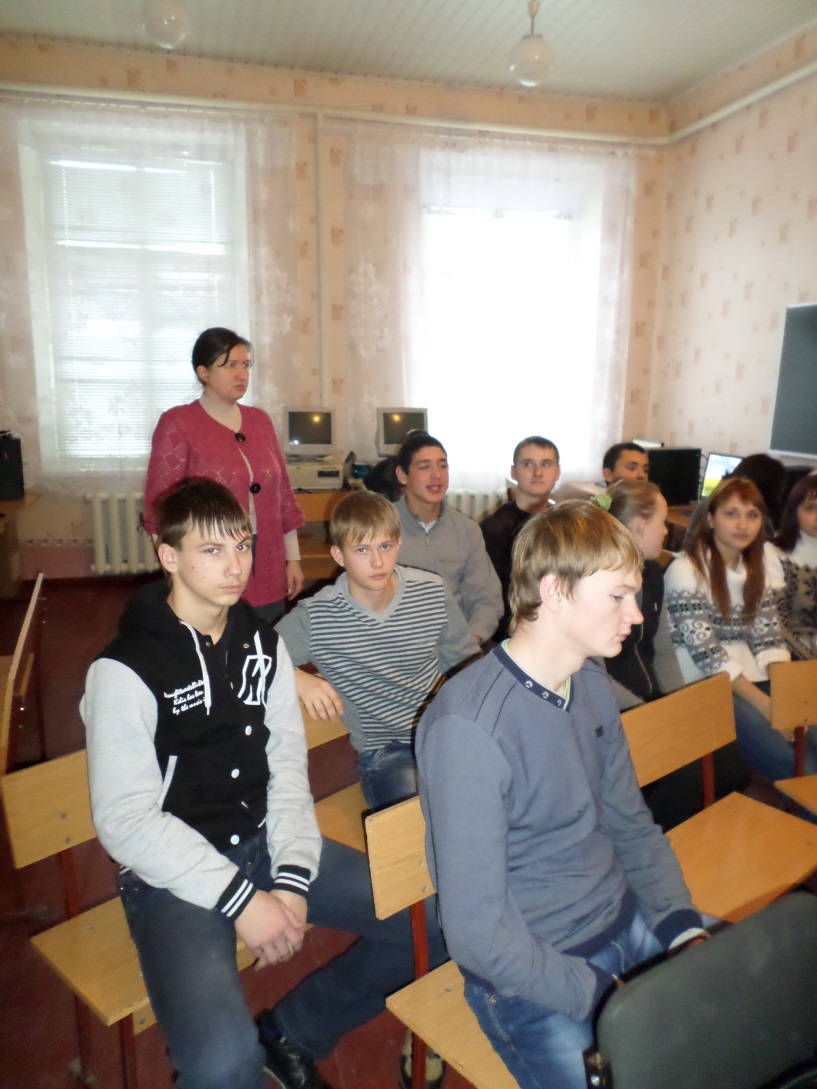 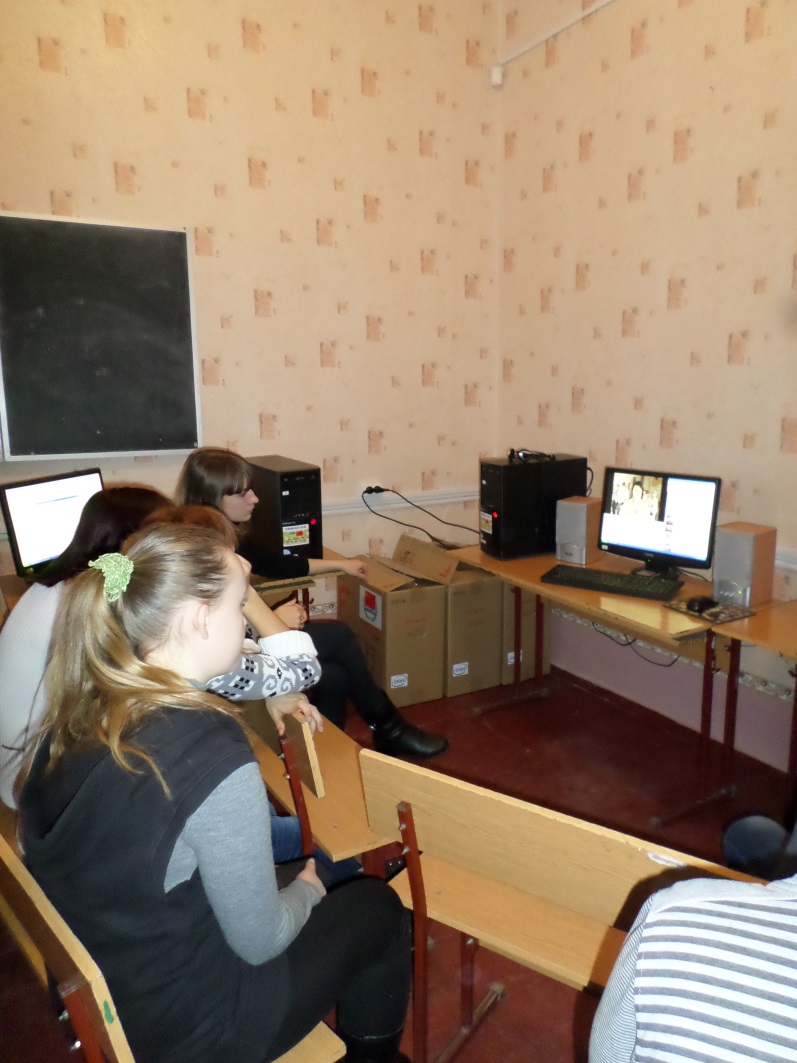 